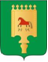 АДМИНИСТРАЦИЯ МУНИЦИПАЛЬНОГО ОБРАЗОВАНИЯ
 «ЛЕШУКОНСКИЙ МУНИЦИПАЛЬНЫЙ РАЙОН»П О С Т А Н О В Л Е Н И Еот  19  марта   2020 г.     № 111с. ЛешуконскоеО мерах по предупреждению завоза и распространения новой коронавирусной инфекции, вызванной  2019-nCoV, на территории МО «Лешуконский муниципальный район» На основании Указа Губернатора Архангельской области № 28-у от 17.03.2020 года,  в период режима повышенной готовности для органов управления и сил Архангельской территориальной подсистемы единой государственной системы предупреждения и ликвидации чрезвычайных ситуаций и мерах по противодействию распространения на территории Лешуконского района новой коронавирусной инфекции (2019-nCoV)  постановляю:    1.      Организовать  оперативный штаб при Главе муниципального образования по предупреждению завоза и распространения новой коронавирусной инфекции, вызванной  2019-nCoV, на территории МО «Лешуконский муниципальный район». Состав оперативного штаба утвердить.    2. Утвердить прилагаемый план организационных санитарно-противоэпидемических (профилактических) мероприятий по предупреждению завоза и распространения новой коронавирусной инфекции, вызванной  (2019-nCoV) на территории МО «Лешуконский муниципальный район»   3.   Настоящее постановление вступает в силу со дня его подписания.Глава муниципального образования                                                 А.Ю. Мартынов                                                                                               УТВЕРЖДЕНпостановлением Главы МО                                                                                                  от 19 марта 2020 г. № 111СОСТАВ оперативного штаба при Главе муниципального образования по  предупреждению завоза и распространения новой коронавирусной инфекции, вызванной  (2019-nCoV) на территории МО «Лешуконский муниципальный район»___________Мартынов Александр ЮрьевичГлава МО «Лешуконский муниципальный район», председатель комиссииРадюшин Леонид ИвановичЗаместитель главы МО «Лешуконский муниципальный район», начальник Управления экономического развития и муниципального хозяйства администрации МО «Лешуконский муниципальный район», заместитель председателя комиссииБей Наталья НиколаевнаВедущий специалист отдела организационной работы и информационно-технического обеспечения администрации МО «Лешуконский муниципальный район», секретарь комиссииЧлены комиссииЧлены комиссииЧурсанова Людмила ВячеславовнаЗаместитель главы МО «Лешуконский муниципальный район», начальник Финансового управления администрации МО «Лешуконский муниципальный район»Грязнов Александр ИвановичНачальник отдела по делам ГО, ЧС и мобилизационной работы администрации МО «Лешуконский муниципальный район»Орехов Евгений АлександровичСпециалист 1 категории отдела по делам ГО, ЧС и мобилизационной работы администрации МО «Лешуконский муниципальный район»Саукова Ирина ВладимировнаНачальник Управления образования администрации МО «Лешуконский муниципальный район»Спиридонов Андрей ВячеславовичНачальник ОНД и ПР Лешуконского и Мезенского районов УНД и ПР ГУ МЧС России по Архангельской области (по согласованию)Дерябин Дмитрий АлександровичВр.и.о. начальника Пункта полиции по Лешуконскому району МО МВД России «Мезенское» (по согласованию)Необердин Павел ВитальевичНачальник ПЧ №39 ГКУ Архангельской области «ОГПС-11» (по согласованию)Ляпин Олег ВасильевичНачальник отдела архитектуры и строительства администрации МО «Лешуконский муниципальный район»Новицкий Алексей ИосифовичГлава МО «Лешуконское» (по согласованию)Фолина Лариса ВикторовнаГлавный врач ГБУЗ АО «Лешуконская ЦРБ» (по согласованию)Бобрецов Николай ИвановичИсполнительный директор ООО «Лешуконская теплоэнергетическая компания» (по согласованию)Пятериков Андрей НиколаевичДиректор Лешуконского обособленного подразделения ООО «ТГК-2 Эксплуатация» (по согласованию)Аксёнов Григорий ФедоровичДиректор ГКУ АО «Лешуконское лесничество» (по согласованию)Парыгина Наталья ВалерьевнаЗаместитель руководителя территориального органа Министерства природных ресурсов и лесопромышленного комплекса Архангельской области – управление лесничествами (по согласованию)Малышев Илья ВасильевичНачальник Лешуконского производственного участка АО «Мезенское дорожное управление» (по согласованию)Соснов Александр ИвановичНачальник РОП Лешуконское Архангельский район водных путей – филиал ФБУ «Администрация Севводпуть» (по согласованию)Родионов Александр ВасильевичНачальник ЛТУ с. Лешуконское МЦТЭТ Архангельского филиала ПАО «Ростелеком» (по согласованию)Радаев Михаил ЮрьевичРуководитель Лешуконского подразделения государственного автономного учреждения Архангельской области «Единый лесопожарный центр» (по согласованию) Игнатьев Сергей ВладимировичСтарший государственный инспектор по маломерным судам Центра ГИМС ГУ МЧС России по Архангельской области (Лешуконско-Койнасский инспекторский участок) (по согласованию)Наумов Юрий ГригорьевичСтарший оперативный дежурный ЕДДСГерасименко Любовь ФедоровнаНачальник отдела культуры и искусства администрации МО «Лешуконский муниципальный район»ВершининСергей ПетровичГлавный санитарный врач ГУ «Центр  государственного санитарно - эпидемиологического надзора в Пинежском районе Архангельской области»Карманов Вячеслав ВладимировичГлава МО Вожгорское»Козлова Татьяна СергеевнаГлава МО «Койнасское»Елизарова Елена ВасильевнаГлава МО «Ценогорское»Титова Наталья ИвановнаГлава МО «Юромское»КрохинВладимир НиколаевичГлава МО «Олемское»Боброва Татьяна ПоликарповнаРуководитель аптеки № 21 – филиал ФГУП Архангельской области "ФАРМАЦИЯ"Компаниец Светлана МихайловнаГлавный специалист управления экономического развития и муниципального хозяйства администрации МО «Лешуконский муниципальный район»Михеева Наталья ВалентиновнаПредседатель правления  ПО "УСТЬ-ВАШКА. ХЛЕБ"ИвановАлексей ВладимировичПредседатель Совета предпринимателей